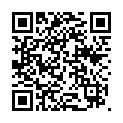 ссылка на документПРАВИТЕЛЬСТВО ПРИДНЕСТРОВСКОЙ МОЛДАВСКОЙ РЕСПУБЛИКИПОСТАНОВЛЕНИЕот 29 декабря 2018 г.
№ 479Об установлении формы и порядка составления и представления промежуточного ликвидационного и ликвидационного балансов ликвидируемого юридического лицаВ соответствии со статьей 76-6 Конституции Приднестровской Молдавской Республики, Конституционным законом Приднестровской Молдавской Республики от 30 ноября 2011 года № 224-КЗ-V "О Правительстве Приднестровской Молдавской Республики" (САЗ 11-48) в действующей редакции, частью второй пункта 8 статьи 43 Закона Приднестровской Молдавской Республики от 11 июня 2007 года № 222-З-IV "О государственной регистрации юридических лиц и индивидуальных предпринимателей в Приднестровской Молдавской Республике" (САЗ 07-25) в действующей редакции, в целях установления формы и порядка составления и представления промежуточного ликвидационного и ликвидационного балансов ликвидируемого юридического лица Приднестровской Молдавской Республики, Правительство Приднестровской Молдавской Республики постановляет:1. Утвердить Положение о порядке составления и представления промежуточного ликвидационного и ликвидационного балансов ликвидируемого юридического лица согласно Приложению к настоящему Постановлению.2. Настоящее Постановление вступает в силу со дня признания утратившим силу Указа Президента Приднестровской Молдавской Республики от 31 марта 2010 года № 208 "Об утверждении Положения о порядке составления и представления промежуточного ликвидационного и ликвидационного балансов ликвидируемого юридического лица (САЗ 10-13).ПРЕДСЕДАТЕЛЬ ПРАВИТЕЛЬСТВА А.МАРТЫНОВг. Тирасполь
29 декабря 2018 г.
№ 479ПРИЛОЖЕНИЕ
к Постановлению Правительства
Приднестровской Молдавской
Республики
от 29 декабря 2018 года № 479ПОЛОЖЕНИЕ
о порядке составления и предоставления промежуточного ликвидационного и ликвидационного балансов ликвидируемого юридического лица1. Общие положения1. Настоящее Положение устанавливает порядок составления и представления промежуточного ликвидационного и ликвидационного балансов ликвидируемого юридического лица.2. Действие настоящего Положения распространяется на все юридические лица, независимо от организационно-правовой формы, в том числе финансируемые за счет средств бюджетов всех уровней, находящиеся на территории Приднестровской Молдавской Республики, зарегистрированные в качестве юридического лица в соответствии с требованиями действующего законодательства, а также на филиалы и представительства иностранных государств.3. Данное Положение не распространяется на банки и иные кредитные организации, поскольку порядок ликвидации банков и иных кредитных организаций, согласования промежуточного ликвидационного и ликвидационного балансов банков и иных кредитных организаций осуществляется в соответствии с нормативными правовыми актами Приднестровского республиканского банка.2. Основные определения4. В целях настоящего Положения использованы следующие определения:а) ликвидация юридического лица - регламентированная законом процедура, в результате которой происходит прекращение деятельности юридического лица без перехода прав и обязанностей в порядке правопреемства к другим лицам;б) ликвидационная процедура - ряд мероприятий, посредством которых происходит ликвидация юридического лица по решению суда либо ликвидация юридического лица по решению учредителей (участников) или органа юридического лица, уполномоченного на то учредительными документами, а также ликвидация юридического лица при несостоятельности (банкротстве) на основании судебного решения;в) добровольная ликвидация - внесудебная процедура по ликвидации юридического лица, осуществляемая по решению учредителей (участников) или органа юридического лица, уполномоченного на то учредительными документами;г) принудительная ликвидация - процедура ликвидации юридического лица, осуществляемая на основании судебного решения в случаях нарушения законодательства в процессе деятельности юридического лица и (или) при признании его банкротом либо в случае допущенных при его создании грубых нарушений закона или иных правовых актов, если эти нарушения носят неустранимый характер, либо осуществления деятельности без надлежащего разрешения (лицензии) либо деятельности, запрещенной законом, либо с иными неоднократными нарушениями или грубыми нарушениями закона или иных правовых актов, а также в иных случаях, предусмотренных действующим законодательством;д) ликвидирующий орган - временный орган, уполномоченный на проведение процедуры ликвидации юридического лица (ликвидационная комиссия (ликвидатор), конкурсный управляющий);е) конкурсный управляющий - лицо, назначаемое судом для проведения конкурсного производства и осуществления иных функций, предусмотренных действующим законодательством;ж) конкурсное производство - процедура, направленная на ликвидацию несостоятельного юридического лица, в целях удовлетворения требований кредиторов;з) промежуточный ликвидационный баланс - баланс ликвидируемого юридического лица, составленный после окончания срока для заявления требований кредиторами, содержащий сведения о составе имущества ликвидируемого юридического лица, перечне предъявленных кредиторами требований и результатах их рассмотрения;и) ликвидационный баланс - баланс ликвидируемого юридического лица, составленный после завершения всех расчетов с кредиторами, в котором отражаются данные об итогах деятельности ликвидирующего органа;к) регистрирующий орган - исполнительный орган государственной власти и входящие в его структуру территориальные отделения, уполномоченные на осуществление государственной регистрации и иных действий в соответствии с законодательством Приднестровской Молдавской Республики.3. Ликвидация юридического лица: порядок, основания и этапы5. Порядок ликвидации юридического лица на территории Приднестровской Молдавской Республики определен Гражданским кодексом Приднестровской Молдавской Республики (далее - ГК ПМР) и иными актами законодательства Приднестровской Молдавской Республики.6. При ликвидации юридического лица по решению его учредителей (участников) или органов юридического лица, уполномоченных на то учредительными документами, в регистрирующий орган представляются:а) подписанное заявителем заявление о внесении в государственный реестр юридических лиц Приднестровской Молдавской Республики сведений о нахождении юридического лица в процессе ликвидации по форме, утвержденной Правительством Приднестровской Молдавской Республики;б) решение о ликвидации юридического лица;в) документ об уплате государственной пошлины.В связи с ликвидацией юридического лица по решению судебных органов государственной власти в регистрирующий орган представляются соответствующие решения судебных органов государственной власти.7. Регистрирующий орган в течение 1 (одного) рабочего дня, следующего за днем получения им указанных в пункте 6 настоящего Положения документов, вносит в государственный реестр юридических лиц Приднестровской Молдавской Республики запись о том, что юридическое лицо находится в процессе ликвидации.8. Регистрирующий орган сообщает о том, что юридическое лицо находится в процессе ликвидации в соответствующие органы государственного управления.9. С целью приостановления операций по текущим (корреспондирующим) счетам ликвидируемого юридического лица орган, принявший решение о ликвидации, в день принятия такого решения направляет уведомление в обслуживающую его кредитную организацию.10. Процедура ликвидации юридического лица, осуществляемая по решению его учредителей (участников) или иного органа, уполномоченного на то учредительными документами юридического лица, подлежит осуществлению в течение 1 (одного) года с момента внесения в государственный реестр юридических лиц Приднестровской Молдавской Республики записи о том, что юридическое лицо находится в процессе ликвидации.11. Все действия, направленные на отчуждение имущества либо на удовлетворение требований кредиторов, производятся ликвидирующим органом.12. Ликвидирующий орган осуществляет:а) обязательное проведение сплошной инвентаризации имущества, находящегося в собственности (хозяйственном ведении, оперативном управлении) юридического лица; дебиторской и кредиторской задолженности;б) подготовку сведений о размерах и составе активов (характеристика активов, их состояние, степень ликвидности);в) составление развернутой характеристики финансового состояния ликвидируемого юридического лица на момент ликвидации, в том числе:1) анализ и оценку дебиторской задолженности, разработку мероприятий по ее взысканию (группировку дебиторской задолженности по степени ликвидности, возможности и срокам получения долгов или возможности и условиям реализации задолженности (уступки прав требования));2) анализ, характеристику и оценку кредиторской задолженности (подготовку решения по каждому долгу с обоснованием принятого решения), собственного капитала и резервов;г) определение порядка реализации имущества ликвидируемого юридического лица (группировку имущества по степени ликвидности, возможности и условиям реализации);д) предварительное определение порядка расчетов с кредиторами в законодательно установленной очередности удовлетворения заявленных требований;е) сбор сведений об участниках, имеющих право на получение доли имущества, остающегося после расчетов с кредиторами;ж) определение порядка распределения между учредителями (участниками) юридического лица денежных и иных средств, оставшихся после удовлетворения требований кредиторов;з) подготовку документов в регистрирующий орган для исключения юридического лица из государственного реестра юридических лиц Приднестровской Молдавской Республики, снятия с учета в налоговых органах, органах статистики и во внебюджетных фондах.13. Ликвидирующий орган с момента приобретения своих полномочий:а) осуществляет официальную публикацию о ликвидации юридического лица и о порядке и сроке заявления требований его кредиторами. Этот срок не может быть менее 2 (двух) месяцев с момента первой официальной публикации о ликвидации;б) на основе имеющейся информации об обязательствах юридического лица рассылает письменные уведомления каждому кредитору с указанием суммы обязательств ликвидируемого юридического лица с предложением представить копии документов (акты сверки расчетов), подтверждающие задолженность ликвидируемого юридического лица перед кредитором;в) принимает меры к получению дебиторской задолженности.14. При ликвидации юридического лица требования его кредиторов удовлетворяются в порядке, установленном законодательством Приднестровской Молдавской Республики.15. Требования каждой очереди удовлетворяются после полного удовлетворения требований предыдущей очереди.16. Вне очереди за счет конкурсной массы погашаются следующие текущие обязательства:а) судебные расходы должника, в том числе расходы на опубликование сообщений, предусмотренных законодательством Приднестровской Молдавской Республики;б) расходы, связанные с выплатой вознаграждения арбитражному управляющему;в) текущие коммунальные и эксплуатационные платежи, необходимые для осуществления деятельности должника;г) текущие обязательные платежи в бюджеты различных уровней и государственные внебюджетные фонды;д) требования кредиторов, возникшие в период после принятия арбитражным судом заявления о признании должника банкротом и до признания должника банкротом, а также требования кредиторов по денежным обязательствам, возникшим в ходе конкурсного производства, если иное не предусмотрено законодательством о несостоятельности (банкротстве);е) задолженность по заработной плате, возникшая после принятия арбитражным судом заявления о признании должника банкротом, и по оплате труда работников должника, начисленная за период конкурсного производства;ж) иные связанные с проведением конкурсного производства расходы.В случае если прекращение деятельности юридического лица - должника или его структурных подразделений может повлечь за собой техногенные и (или) экологические катастрофы либо гибель людей, вне очереди также погашаются расходы на проведение мероприятий по недопущению возникновения указанных последствий.17. Выплата денежных сумм кредиторам ликвидируемого юридического лица производится ликвидационной комиссией в порядке очередности, установленной ГК ПМР, в соответствии с промежуточным ликвидационным балансом, начиная со дня его утверждения, за исключением кредиторов пятой очереди, выплаты которым производятся по истечении месяца со дня утверждения промежуточного ликвидационного баланса.18. Расходы, связанные с продолжением функционирования юридического лица, в отношении которого принято решение о ликвидации, работой ликвидационной комиссии, конкурсным производством, выплатой вознаграждения арбитражному или конкурсному управляющему (требования второй очереди); судебные издержки (требования четвертой очереди) покрываются за счет имущества ликвидируемого юридического лица.19. Если имеющиеся у ликвидируемого юридического лица (кроме учреждений) денежные средства недостаточны для удовлетворения требований кредиторов, ликвидационная комиссия осуществляет продажу имущества юридического лица с публичных торгов в порядке, установленном для исполнения судебных решений.20. Претензии кредиторов, заявленные по истечении установленного срока требований, удовлетворяются после погашения задолженности кредиторам, заявившим свои требования в срок.21. Осуществляемые ликвидирующим органом в ходе ликвидационных процедур хозяйственные операции отражаются в промежуточном ликвидационном и ликвидационном балансах ликвидируемого юридического лица и приложениях к ним в соответствии с требованиями действующего законодательства.22. Ликвидация юридического лица включает в себя следующие этапы:а) выявление имущества ликвидируемого юридического лица или конкурсной массы и определение его рыночной оценки;б) составление перечня кредиторов ликвидируемого юридического лица в зависимости от признания или непризнания их требований;в) составление перечня имущества ликвидируемого юридического лица для отражения в промежуточном ликвидационном балансе юридического лица (Приложение № 2 к настоящему Положению);г) удовлетворение заявленных и признанных ликвидирующим органом требований кредиторов в порядке очередности;д) составление промежуточного ликвидационного баланса ликвидируемого юридического лица;е) составление перечня кредиторов ликвидируемого юридического лица, включаемых в показатели ликвидационного баланса;ж) составление перечня имущества ликвидируемого юридического лица или конкурсной массы, в том числе выставляемого на торги при недостаточности имеющихся средств у ликвидируемого юридического лица, включаемого в показатели ликвидационного баланса;з) составление реестра погашения требований кредиторов ликвидируемого юридического лица;и) составление ликвидационного баланса (Приложение № 4 к настоящему Положению).23. Результаты работы ликвидирующего органа должны найти отражение в формах, указанных в Приложении № 3 к настоящему Положению, которые применяются при составлении промежуточного ликвидационного и ликвидационного балансов ликвидируемого юридического лица.4. Составление промежуточного ликвидационного баланса юридического лица24. Промежуточный ликвидационный баланс составляется на дату истечения срока для предъявления требований кредиторами и должен содержать сведения о составе имущества ликвидируемого юридического лица, перечне предъявленных требований и результатах их рассмотрения.25. Основанием для составления промежуточного ликвидационного баланса является бухгалтерский баланс юридического лица, составленный на последнюю отчетную дату, предшествующую началу процедуры ликвидации (открытию конкурсного производства).26. Промежуточный ликвидационный баланс представляет собой систему показателей, характеризующих имущественное и финансовое положение юридического лица, и отражает величину реального имущества ликвидируемого юридического лица (актив), собственный капитал юридического лица, суммы предъявленных и непредъявленных требований кредиторов (пассив).27. В промежуточном ликвидационном балансе не должно быть деления дебиторской задолженности и обязательств на краткосрочные и долгосрочные, поскольку срок исполнения всех обязательств считается наступившим с момента открытия конкурсного производства (при несостоятельности (банкротстве) юридического лица); в иных случаях - со дня, следующего за днем окончания срока, установленного для предъявления требований кредиторов.28. Все имущество должника, имеющееся на момент начала ликвидационной процедуры (открытия конкурсного производства) и выявленное в ходе ликвидационных процедур (конкурсного производства), составляет имущество ликвидируемого юридического лица (конкурсную массу) с учетом особенностей, установленных законодательством о несостоятельности (банкротстве).29. Процесс формирования актива промежуточного ликвидационного баланса и последующий его анализ, направленный на выявление имущества, способного дать реальные денежные средства для покрытия обязательств ликвидируемого юридического лица, проходит в несколько этапов.30. На первом этапе определения актива промежуточного ликвидационного баланса производится очистка имущественного потенциала ликвидируемого юридического лица от статей баланса, отражающих имущество, не принадлежащее ему на праве собственности, а также имущество, потерявшее стоимостную оценку вследствие начала ликвидационных процедур.Из имущества должника, которое составляет конкурсную массу, исключаются:а) имущество, изъятое из оборота;б) имущественные права, связанные с личностью должника, в том числе права, основанные на имеющейся лицензии на осуществление отдельных видов деятельности;в) иное имущество, предусмотренное законодательством Приднестровской Молдавской Республики.В составе имущества должника отдельно учитывается и подлежит обязательной оценке имущество, являющееся предметом залога.31. При формировании актива промежуточного ликвидационного баланса актом на списание нематериальных активов списывается на финансовые результаты стоимостная оценка лицензий на осуществление уставной деятельности, которые теряют свою юридическую силу: товарные знаки и знаки обслуживания. На убытки юридического лица в связи с потерей своего стоимостного значения в результате прекращения его деятельности списывается деловая репутация юридического лица (гудвилл).32. Виды активов ликвидируемого юридического лица, которые не смогут принести доход при распродаже имущества, подлежат исключению из состава долгосрочных и краткосрочных финансовых вложений (имущество, являющееся вкладом в совместную деятельность, стоимость собственных акций, выкупленных у акционеров) путем списания на расходы инвестиционной деятельности.33. Неистребованная (безнадежная) дебиторская задолженность исключается из состава актива промежуточного ликвидационного баланса. При отнесении дебиторской задолженности к нереальной для взыскания следует учитывать, что обязательства юридического лица - должника прекращаются лишь при его ликвидации.34. Истребованная, но не полученная дебиторская задолженность, по которой истек срок исковой давности, другие долги, нереальные для взыскания, списываются по решению ликвидирующего органа на финансовые результаты (расходы операционной деятельности).35. Дебиторская задолженность, по которой истек срок исковой давности, не включается в имущество ликвидируемого юридического лица или конкурсную массу и списывается на финансовый результат деятельности юридического лица (расходы операционной деятельности) на основании данных инвентаризации, письменного обоснования ликвидирующего органа.36. Основой для формирования актива промежуточного ликвидационного баланса служит все имущество (активы) ликвидируемого юридического лица, представленное в бухгалтерском балансе с учетом требований пунктов 30-39 настоящего Положения.37. Вторым этапом при формировании актива промежуточного ликвидационного баланса является проведение ликвидирующим органом с привлечением специалистов сплошной инвентаризации имущества юридического лица, независимо от его местонахождения и принадлежности, в ходе которой проверяется и документально подтверждается его фактическое наличие и дается техническая оценка его состояния. Под имуществом юридического лица понимаются основные средства, нематериальные активы, финансовые активы, производственные запасы, готовая продукция, товары, денежные средства и прочие активы.Для получения достоверной информации о реальном имуществе юридического лица используются дополнительные сведения, представленные налоговыми органами, регистрирующими органами, органами внутренних дел.38. При обнаружении в ходе инвентаризации объектов неучтенного имущества производится оценка данных активов исходя из цены аналогичных объектов или по наиболее вероятной цене, по которой данные объекты могут быть отчуждены на открытом рынке в условиях конкуренции (по рыночной стоимости).39. Третьим этапом формирования актива промежуточного ликвидационного баланса является переоценка выявленного в ходе инвентаризации имущественного комплекса (внеоборотных и оборотных средств) ликвидируемого юридического лица, то есть определение его рыночной стоимости.40. Переоценка внеоборотных и оборотных средств имущественного комплекса производится на основании законодательства о рыночной оценке.41. Особенностью оценки оборотных средств ликвидируемого юридического лица является оценка дебиторской задолженности.Основной целью оценки дебиторской задолженности являются определение ее рыночной стоимости, возможность реализации и получения реальных денежных средств.42. Для определения степени реализуемости дебиторскую задолженность условно можно разбить на три группы:а) просроченная и непросроченная дебиторская задолженность с устойчивым финансовым положением;б) непросроченная дебиторская задолженность с неустойчивым финансовым положением;в) просроченная дебиторская задолженность с неустойчивым финансовым положением.Основной целью такого деления является оценка возможности юридических лиц - должников расплатиться по своим долгам с ликвидируемым юридическим лицом и выявить дебиторскую задолженность, по которой получить реальные денежные средства практически невозможно.43. При невыполнении юридическим лицом - дебитором обязанностей по оплате числящейся за ней задолженности (в случае фактического прекращения уставной деятельности без официального исключения из государственного реестра юридических лиц Приднестровской Молдавской Республики) ликвидирующий орган должен подать исковое заявление в суд на взыскание дебиторской задолженности с данного юридического лица.При превышении судебных расходов по взысканию дебиторской задолженности над суммой задолженности такая задолженность с согласия кредиторов может быть отнесена к "сомнительной для взыскания" и не включаться в имущество ликвидируемого юридического лица или конкурсную массу.44. Незначительные суммы задолженности по решению собрания кредиторов могут быть признаны сомнительными для взыскания и списаны на расходы операционной деятельности.Размер незначительной суммы задолженности определяется ликвидируемым лицом самостоятельно в зависимости от финансового положения юридического лица.45. Сомнительная дебиторская задолженность аннулируется (списывается на финансовые результаты) в момент завершения ликвидационных процедур (закрытия конкурсного производства) и составления ликвидационного баланса.46. Выявленные в ходе инвентаризации ценности, учитываемые на забалансовых счетах, передаются их владельцам, а все забалансовые счета закрываются после расторжения соответствующих договоров.47. В случае если у ликвидируемого юридического лица (кроме учреждений) недостаточно имеющихся денежных средств для удовлетворения требований кредиторов, ликвидационная комиссия осуществляет продажу имущества юридического лица с публичных торгов в установленном порядке.Полученные денежные средства поступают в кассу юридического лица или на текущий счет, после чего продолжается процесс расчетов с кредиторами.48. В период ликвидации юридического лица ликвидирующий орган обязан своевременно начислять и уплачивать налоги, сборы и иные обязательные платежи в бюджет и внебюджетные фонды, возникающие в процессе проведения ликвидационных процедур.49. Формирование пассива промежуточного ликвидационного баланса предусматривает обязательное проведение инвентаризации и оценки долгосрочных и краткосрочных обязательств ликвидируемого юридического лица, а также оценку собственного капитала и резервов.50. Выявленные в ходе инвентаризации неучтенные обязательства ликвидируемого юридического лица перед кредиторами, подтвержденные соответствующими документами и востребованные кредиторами, должны быть восстановлены на счетах бухгалтерского учета.51. После того, как определена вся совокупность предъявляемых к юридическому лицу требований, проводится анализ кредиторской задолженности по срокам ее возникновения.Кредиторская задолженность со сроком возникновения более 3 (трех) лет списывается на доход от финансовой деятельности.52. Следующим этапом формирования пассива промежуточного ликвидационного баланса является группировка предъявленных требований кредиторов по степени очередности и составление реестра требований.53. Требования кредиторов, заявленные после завершения установленного для их приема срока, оплачиваются последними независимо от того, в какую очередность оплаты они могли бы попасть при условии своевременного объявления своих требований ликвидируемого юридического лица. Суммы таких требований отражаются в промежуточном ликвидационном балансе юридического лица отдельной строкой.54. В промежуточный ликвидационный баланс не включаются не признанные ликвидирующим органом требования кредиторов, обязательства, по которым не были учтены в балансе на дату принятия решения о ликвидации юридического лица.55. Собственный капитал промежуточного ликвидационного баланса юридического лица представлен уставным капиталом, прочим совокупным доходом и резервами, а также нераспределенной прибылью, убытками прошлых лет и использованной прибылью отчетного периода (включая период конкурсного производства).56. После проведенной корректировки актива и пассива бухгалтерского баланса, формирующих имущество ликвидируемого юридического лица или конкурсную массу и требования кредиторов юридического лица, составляется промежуточный ликвидационный баланс.57. При добровольной ликвидации юридического лица промежуточный ликвидационный баланс и приложения к нему составляются и подписываются председателем ликвидационной комиссии (ликвидатором) и утверждаются учредителями (участниками) юридического лица или органом, принявшим решение о ликвидации юридического лица.58. Учредители (участники) юридического лица или орган юридического лица, принявший решение о ликвидации юридического лица, либо суд в трехдневный срок уведомляют регистрирующий орган о формировании ликвидационной комиссии или назначении ликвидатора; об утверждении промежуточного ликвидационного баланса регистрирующий орган уведомляется учредителями (участниками) юридического лица или органом юридического лица, принявшим решение о ликвидации юридического лица, либо иным назначенным судом органом (лицом).При ликвидации юридического лица в случае принятия решения о признании его несостоятельным (банкротом) Арбитражный суд Приднестровской Молдавской Республики в трехдневный срок уведомляет регистрирующий орган об утверждении конкурсного управляющего.5. Ликвидационный баланс юридического лица59. По окончании ликвидационной процедуры (конкурсного производства) ликвидирующий орган составляет ликвидационный баланс, по форме, указанной в Приложении № 1 к настоящему Положению.Ликвидационный баланс является инвентарным, не должен содержать остатков по пассивным счетам (124, 127, 129, 113, 821, 222, 431, 551) и активным (151, 271) счетам бухгалтерского учета ввиду ограниченности периода существования юридического лица. Статьи актива ликвидационного баланса оцениваются по ликвидационной (стоимости возможной реализации) стоимости, которая позволит пользователям отчетности, деловым партнерам, кредиторам рассчитать наиболее вероятный результат вследствие прекращения деятельности юридического лица.60. Ликвидационный баланс содержит информацию об итогах ликвидационной процедуры (конкурсного производства) (наличии имущества, собственного капитала юридического лица, состоянии расчетов с дебиторами и кредиторами, в том числе о неудовлетворенных требованиях кредиторов). Группировка статей актива и пассива соответствует фактической степени ликвидности имущества и установленному ГК ПМР порядку удовлетворения требований кредиторов к данному юридическому лицу.61. Актив ликвидационного баланса юридического лица на начало отчетного периода представляет собой актив промежуточного ликвидационного баланса, то есть реальное имущество ликвидируемого юридического лица или конкурсную массу.После реализации имущества ликвидируемого юридического лица или конкурсной массы итог актива ликвидационного баланса на конец отчетного периода будет равен нулю.62. Пассив ликвидационного баланса на начало отчетного периода представляет собой сведения о собственном капитале юридического лица (нераспределенных прибылях (убытках) отчетного периода, уставном капитале юридического лица, резервах, долгосрочных и краткосрочных обязательствах.63. Пассив на конец отчетного периода представлен убытками юридического лица, сформировавшимися как до, так и после начала ликвидационной процедуры (открытия конкурсного производства), а также неудовлетворенными требованиями кредиторов, оставшимися после полного распределения имущества ликвидируемого юридического лица или конкурсной массы.Итог пассива ликвидационного баланса на конец отчетного периода (на момент ликвидации), как и актив баланса, должен быть равен нулю.64. До составления ликвидационного баланса все имущество ликвидируемого юридического лица, или конкурсная масса, должно быть взыскано и реализовано. Имущество, изъятое из оборота, а также имущество, оставшееся после погашения требований кредиторов, должно быть размещено в соответствии с действующим законодательством.65. В случае невозможности взыскания имущества ликвидируемого юридического лица и реализации прав требования оно подлежит списанию с отнесением на результаты деятельности.66. Все имущество, нереальное для взыскания, списывается:а) ликвидирующим органом по согласованию с учредителями (участниками) юридического лица - при добровольной ликвидации;б) ликвидатором (конкурсным управляющим) - при ликвидации юридического лица по решению суда Приднестровской Молдавской Республики.67. В ликвидационном балансе неудовлетворенные требования кредиторов отражаются на тех же счетах, на которых они были учтены в промежуточном ликвидационном балансе.68. Не учтенные в промежуточном ликвидационном балансе обязательства юридического лица, требования по которым заявлены после закрытия реестра требования кредиторов и признаны ликвидирующим органом, включаются в ликвидационный баланс.69. При недостатке у юридического лица имущества для покрытия убытков на эти цели направляется уставный капитал юридического лица.При недостаточности у ликвидируемого казенного предприятия имущества, а у ликвидируемого учреждения - денежных средств для удовлетворения своих требований кредиторы вправе обратиться в суд с иском об удовлетворении оставшейся части требований за счет собственника имущества этого предприятия или учреждения.70. Учредители (участники) юридических лиц, уставный капитал которых формируется за счет вкладов учредителей, при их ликвидации получают внесенный ими вклад за минусом суммы, которая направлена на возмещение убытков.71. Оставшееся на счетах бухгалтерского учета имущество на основании акта о распределении имущества распределяется между учредителями (участниками) юридического лица, если иное не предусмотрено действующим законодательством Приднестровской Молдавской Республики и (или) учредительными документами.При начислении подлежащих выплате сумм производится соответствующая запись на счетах бухгалтерского учета ликвидируемого юридического лица.72. После завершения расчетов с учредителями (участниками) юридического лица все статьи ликвидационного баланса должны быть закрытыми, а валюта баланса равной нулю, что подтверждает правильность составления ликвидационного баланса.73. При распределении имущества между учредителями (участниками) ликвидируемого юридического лица распределяемая сумма в пределах номинальной стоимости принадлежащих долей (акций), а в целом - в пределах указанной в уставе и зарегистрированной величины уставного капитала, доходом не является.Если же сумма средств, начисленных учредителям (участникам), превышает номинальную стоимость принадлежащих им долей (акций), то это превышение признается доходом физического лица или доходом от финансовой деятельности юридического лица и подлежит налогообложению в соответствии с налоговым законодательством.74. При добровольной ликвидации юридического лица ликвидационный баланс и приложения к нему подписываются председателем ликвидационной комиссии (ликвидатором) и лицом, ответственным за ведение бухгалтерского учета, определяемым решением ликвидационной комиссии, согласовываются территориальным налоговым органом и утверждаются учредителями (участниками) юридического лица или органом, принявшим решение о ликвидации юридического лица.75. При объявлении юридического лица банкротом по решению суда и принудительной ликвидации юридического лица без признаков банкротства с назначением судом ликвидирующего органа ликвидационный баланс и приложения к нему согласовываются территориальным налоговым органом и утверждаются конкурсным управляющим (ликвидатором).76. В трехдневный срок после утверждения ликвидационного баланса ликвидируемого юридического лица, но не ранее чем через 2 (два) месяца с момента официальной публикации ликвидационной комиссией (ликвидатором) сведений о ликвидации юридического лица, в регистрирующий орган представляются:а) подписанное заявителем заявление о государственной регистрации юридического лица в связи с его ликвидацией по форме, утвержденной Правительством Приднестровской Молдавской Республики. В заявлении подтверждается, что соблюден установленный законом порядок ликвидации юридического лица, расчеты с его кредиторами завершены и вопросы ликвидации юридического лица согласованы с соответствующими государственными органами и (или) органами местного самоуправления в установленных законом случаях;б) ликвидационный баланс по форме, указанной в Приложении № 1 к настоящему Положению, согласованный с территориальным налоговым органом;в) официальная публикация о ликвидации юридического лица либо заверенная соответствующим средством массовой информации копия такой публикации;г) учредительные документы ликвидируемого юридического лица, а в случае их утраты - официальная публикация об утрате учредительных документов;д) свидетельство о государственной регистрации ликвидируемого юридического лица, а в случае его утраты - официальная публикация об утрате свидетельства о государственной регистрации ликвидируемого юридического лица.77. Согласование указанных в пунктах 74, 75 настоящего Положения ликвидационного баланса и приложений к нему осуществляется территориальным налоговым органом на основании заявления ликвидируемого (прекращающего деятельность) лица, с приложением справки обслуживающего банка или иной кредитной организации о закрытии всех счетов организации, а также справки об операциях по счетам данной организации с даты окончания мероприятия по контролю, инициированного ликвидируемым (прекращающим деятельность) лицом, по дату закрытия счетов данной организации.В случае наличия у ликвидируемого (прекращающего деятельность) лица счетов в нескольких банках или иных кредитных организациях документы должны быть представлены из каждой кредитной организации.До согласования ликвидационного баланса и приложений к нему территориальным налоговым органом должно быть проведено мероприятие по контролю на основании заявления ликвидируемого (прекращающего деятельность) лица за период с даты проведения последнего планового мероприятия по контролю по дату составления ликвидационного баланса, и данным лицом должны быть исполнены решения, предписания и (или) представления, вынесенные по результатам указанного мероприятия по контролю.6. Прочие процедуры по завершению ликвидации юридического лица78. Налоговые органы обязаны проводить внеочередные мероприятия по контролю в связи с ликвидацией налогоплательщика, в том числе в случае наличия в Арбитражном суде Приднестровской Молдавской Республики заявления о признании юридического лица несостоятельным (банкротом).Налоговые органы осуществляют проверку правильности исчисления, полноты и своевременности внесения в соответствующие бюджеты налогов, сборов и иных платежей.79. При проведении ликвидации юридического лица налоговый орган обязан по письменному заявлению учредителей (участников), органов юридического лица, уполномоченных на то учредительными документами, не позднее следующего рабочего дня за днем поступления в налоговый орган соответствующего заявления безвозмездно выдать справку об отсутствии либо о сумме задолженности соответствующего юридического лица по платежам в бюджеты всех уровней и государственные внебюджетные фонды, подписанную начальником территориальной налоговой инспекции либо его заместителем.80. Завершение расчетов с бюджетом предполагает и сдачу ликвидирующим органом соответствующей финансовой отчетности в налоговый орган по месту учета, в том числе промежуточного и ликвидационного балансов.81. После внесения регистрирующим органом в государственный реестр юридических лиц Приднестровской Молдавской Республики записи о прекращении деятельности юридического лица налоговыми органами производится снятие юридического лица с учета.82. Отдельным приложением к ликвидационному балансу составляется справка с подробным изложением состава и количества документов ликвидируемого юридического лица.83. Документы постоянного или долговременного срока хранения в упорядоченном состоянии передаются в государственные архивы или межведомственные архивы городов и районов. В архив сдаются документы, касающиеся уставной деятельности ликвидированного юридического лица (приказы, протоколы собраний учредителей и другие).84. Документы временного срока хранения, с истекшим сроком хранения и с неистекшим сроком хранения подвергаются уничтожению в установленном действующим законодательством об архивном деле порядке после проведения ревизии (проверки) соответствующими исполнительными органами власти и при отсутствии спорных, следственных и судебных дел с составлением акта о выделении к уничтожению.85. Согласно ГК ПМР ликвидация юридического лица считается завершенной, а юридическое лицо - прекратившим существование после внесения регистрирующим органом записи о прекращении деятельности юридического лица в государственный реестр юридических лиц Приднестровской Молдавской Республики.Приложение № 1
к Положению о порядке составления
и представления промежуточного
ликвидационного и ликвидационного
балансов ликвидируемого юридического лицаПриложение № 2
к Положению о порядке составления
и представления промежуточного
ликвидационного и ликвидационного
балансов ликвидируемого юридического лицаПриложение № 3
к Положению о порядке составления
и представления промежуточного
ликвидационного и ликвидационного
балансов ликвидируемого юридического лицаПриложение №3.1
к Положению о порядке составления
и представления промежуточного
ликвидационного и ликвидационного
балансов ликвидируемого юридического лицаПриложение № 4
к Положению о порядке составления
и представления промежуточного
ликвидационного и ликвидационного
балансов ликвидируемого юридического лица